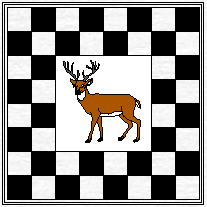 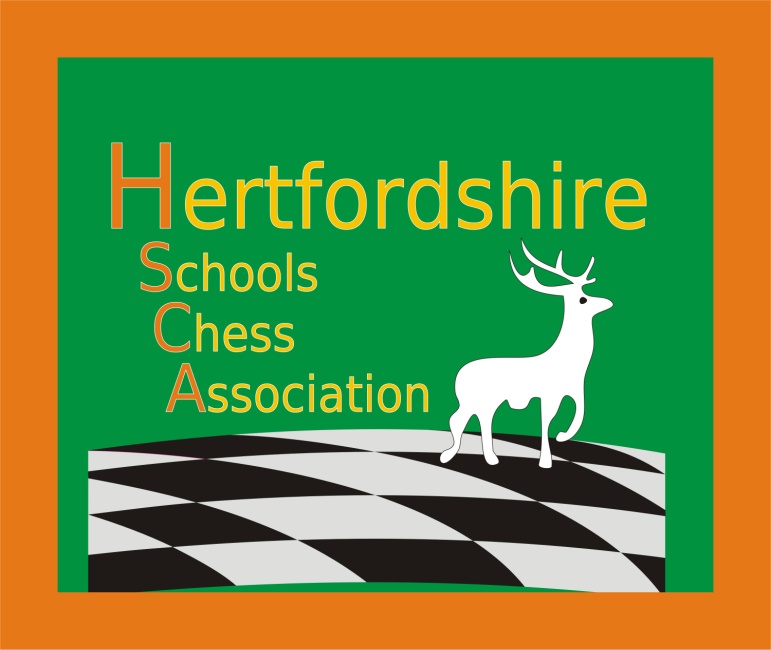 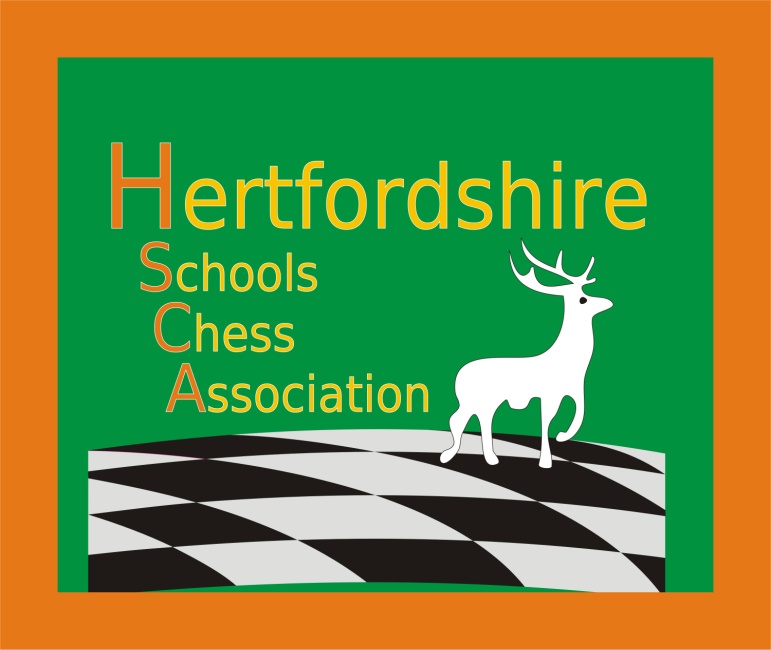 Please return by 17th October: via your chess coach1)	We would like to enter ______ (max 3) teams (6 children) into the Hertfordshire County Primary Schools Chess League played	in We would like to be part of the Hertfordshire chess scene but cannot get to the venue in Potters Bar	Our school does not have enough children for a team but our best player is in Year ____.  	Our Best Girl player is in Yr _____.   We do have a good Yr 4 or younger player.       Name ________________________________________________________We enclose our cheque payable to “Hertfordshire Schools Chess Association”   for £30 (per team).Hertfordshire Chess would like to identify new chess players for our successful teams. Name of the school ______________________________________________Postcode __________________________ Telephone: _________________________Named contact: ________________________________  Position: _________________________Mobile Telephone: ______________________Email : ________________________________________________________________________Website : www. http://hsca-chess.com/